ใบงานที่ ๑.๒ เรื่องหลักฐานทางประวัติศาสตร์...................................................................คำชี้แจง ให้นักเรียนตอบคำถามต่อไปนี้ให้ถูกต้องสมบูรณ์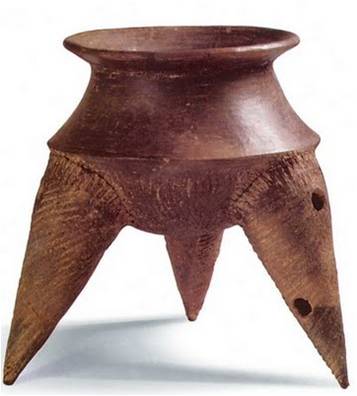 เฉลยใบงานที่ ๒เรื่องหลักฐานทางประวัติศาสตร์...................................................................